                       UNIVERSIDAD NACIONAL DEL CALLAO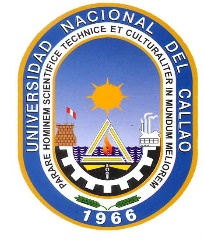                                OFICINA DE SERVICIOS ACADÉMICOS                                           UNIDAD DE BIBLIOTECA CENTRALREQUISITOS PARA LA OBTENCIÓN DELCARNÉ ÚNICO DE BIBLIOTECA TRÁMITE PARA EL PAGO POR CONCEPTO DE CARNÉ DEBE REALIZARSE POR MEDIO DEL SGA          ALUMNOS NUEVOS y REGULARES, DE POSGRADO (maestría y doctorado) por 1ra.VEZ                 PAGAR POR DERECHO DE CARNÉ S/. 6.00 de acuerdo al TUPA-UNAC (ORIGINAL)PERSONAS PARTICULARES                 PAGO POR DERECHO DE CARNÉ S/. 13.00 EN BANCO SCOTIABANK de acuerdo al TUPA-UNAC. (ORIGINAL Y COPIA) 01 FOTOGRAFÍA ACTUAL A COLOR TAMAÑO CARNÉ CON FONDO BLANCO (500 x 500 píxeles) COPIA DE DNI. COPIA DEL RECIBO DE AGUA, LUZ O DE TELÉFONO (cuya dirección coincida con la dirección del DNI.)    o CERTIFICADO DOMICILIARIO (cuando no coincida la dirección de su DNI con los recibos)	PERSONAL DOCENTE Y ADMINISTRATIVO NOMBRADO DE LA UNIVERSIDADPAGO POR DERECHO DE CARNÉ  S/. 1.20 de acuerdo al TUPA-UNAC. (ORIGINAL)DOCENTE CONTRATADO POR PLANILLA Y TRABAJADORES CAS – UNAC     PAGO POR DERECHO DE CARNÉ S/ 6.00 (ORIGINAL)     RESOLUCIÓN DE CONTRATO VIGENTE Y FIRMAR COMPROMISO.         PARA DUPLICADO y RENOVACIÓN DE CARNÉ: PAGO POR DERECHO DEL CARNÉ SEGÚN EL TUPA, TRÁMITE DE CARNÉ DEBE REALIZARSE POR MEDIO DEL SGA  NO TENER DEUDA DE MORA NI DE LIBROS ATENCIÓN 2do. Piso – JEFATURAPASOS PARA LA OBTENCIÓN DEL CARNÉ ÚNICO DE BIBLIOTECA (1ra.vez)1º INGRESAR A LA PÁGINA WEB DE LA BIBLIOTEA CENTRAL:       http://biblioteca.unac.edu.pe/biblio-web/home/index.php/tramiteCarne2º ELEGIR LA OPCIÓN TRÁMITE DE CARNÉ Y LLENAR SUS DATOS.  ADJUNTAR 01 FOTOGRAFÍA ACTUAL A COLOR      TAMAÑO CARNÉ CON FONDO BLANCO (500x 500 píxeles). VERIFICAR SUS DATOS PARA REGISTRARSE3º UNA VEZ REGISTRADO ACERCARSE AL 2do.  PISO - EN JEFATURA, CON SU RECIBO DE PAGO Y SU FORMATO     ÚNICO DE TRAMITE (SGA) PARA VALIDAR SUS DATOS. EN EL HORARIO DE: 09:00 a 1:00pm. y de 2:00 a 4:00pm.     4º ASISTIR A LA CHARLA DE ORIENTACIÓN AL USUARIO (USUARIOS NUEVOS - Ver Programación).     NOTA       Guía de inscripción para usuarios particulares: Tipo de usuario, seleccionar la opción Particular,                       en Código Universitario digitar N° de DNI y donde dice Escuela profesional seleccionar No establecido.RECOGER SU CARNÉ EN EL ÁREA DE REFERENCIA1er. Piso de Biblioteca de: 09:00 a 13:00 y 14:00 a 17:00                                                                                                                                                                                 La Jefatura